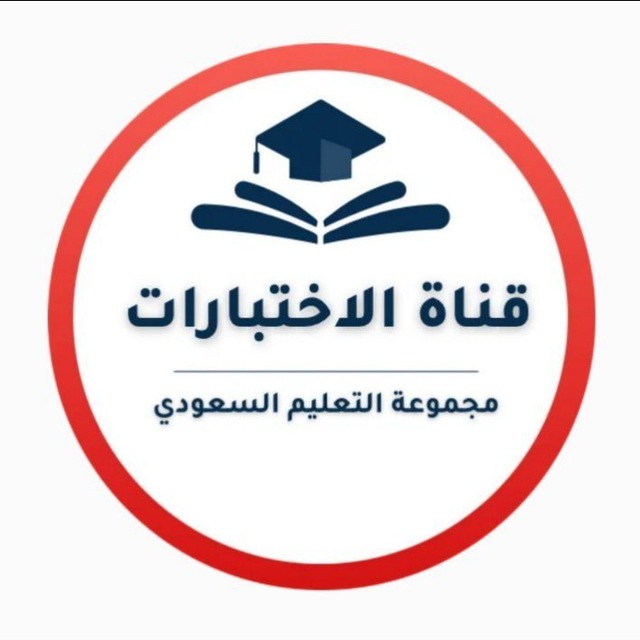 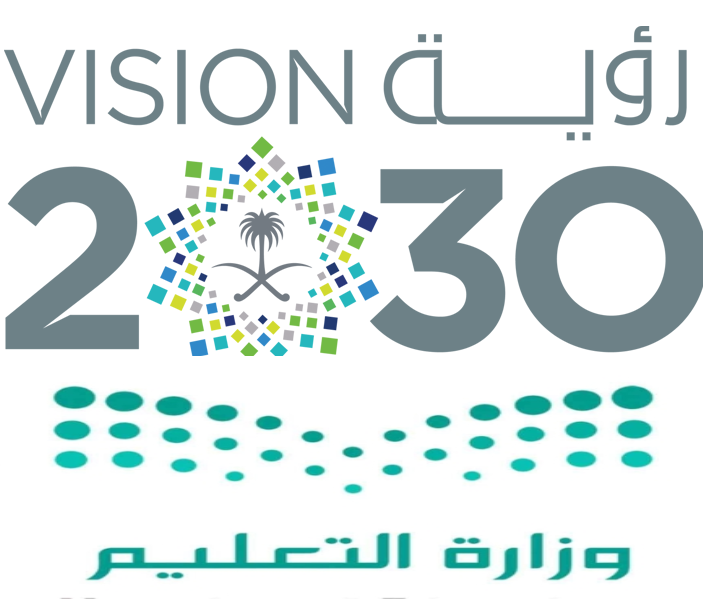 السؤال الأول: ضعي علامة ( √ ) أمام العبارة الصحيحة وعلامة  ( Ꭓ ) أما العبارة الخاطئة :السؤال الثاني: اختاري الاجابة الصحيحة:السؤال الأول: ضعي علامة ( √ ) أمام العبارة الصحيحة وعلامة  ( Ꭓ ) أما العبارة الخاطئة :السؤال الثاني: اختاري الاجابة الصحيحة:س1س2الدرجةالدرجة كتابةاسم المصححةاسم المراجعةاسم المدققةس1س2الدرجةالدرجة كتابة202040أربعون درجة فقطالتوقيعالتوقيعالتوقيعمالعبارةالإجابةأركان الإيمان ستة  وهي أن تؤمن بالله وملائكته وكتبه ورسله واليوم الآخر والقدر خيره وشرهمن الكتب السماوية التي أنزلت: القرآن والتوراة والإنجيل.من الدلالة على علو مكانة النبي صلى الله عليه وسلم عند ربه ذكر اسمه في القرآن في مواضع متعددةأرسل النبي صلى الله عليه وسلم للناس كافة سميت حجة الوداع بذلك لأن النبي صلى الله عليه وسلم ودع فيها الناسالإسلام سيبقى ومن أسباب بقائه حفظ الله تعالى لهكان صلى الله عليه وسلم مثلا للأخلاق الفاضلة، ومن أخلاقه أنه كان لا يعيب طعامًا قطّمن كمال الشريعة الإسلامية أن شملت أحوال المسلم كلها، في عبادته وتعاملاته وشأنه كلهإن أعظم الشر الذي حذرنا منه النبي صلى الله عليه وسلم هو الشركيدخل في معنى المؤمن القوي: قوة العزيمة.كرم النبي صلى الله عليه وسلم كان سببًا في إسلام الناس.يكون إكرام الضيف بالإحسان إليه وكف الأذى عنهإذا نزع الرفق من العمل فإن العمل يكون قبيحًا سيئاالحياء شعبة من شعب الإيمان .مسابقة الإمام محرمة على المأموم.إذا اجتمع قوم وأرادوا الصلاة جماعة فإنهم يقدمون الأكبر سنّاً.يصلي المريض قائمًا حسب استطاعته ، وإن شق عليه صلى مستلقيًامن أنواع صلاة التطوع: صلاة الجمعةمن صور التواضع مع الناس أن يكون احترامهم بحسب وظائفهم.أول الرسل إلى أهل الأرض هو موسى عليه السلاميستدل بقوله تعالى : ( إِنَّا كُلَّ شَيْءٍ خَلَقْنَاهُ بِقَدَرٍ  ) على وجوب الإيمان بركن من أركان :يستدل بقوله تعالى : ( إِنَّا كُلَّ شَيْءٍ خَلَقْنَاهُ بِقَدَرٍ  ) على وجوب الإيمان بركن من أركان :يستدل بقوله تعالى : ( إِنَّا كُلَّ شَيْءٍ خَلَقْنَاهُ بِقَدَرٍ  ) على وجوب الإيمان بركن من أركان :أ)      الإحسانب)   الإسلامج)     الإيمانأن تعبد الله كأنك تراه فإن لم تكن تراه فإنه يراك، هذا تعريفأن تعبد الله كأنك تراه فإن لم تكن تراه فإنه يراك، هذا تعريفأن تعبد الله كأنك تراه فإن لم تكن تراه فإنه يراك، هذا تعريفأ)      الإحسانب)    الإيمانج)     الإسلامعدد أولاد النبي صلى الله عليه وسلم.عدد أولاد النبي صلى الله عليه وسلم.عدد أولاد النبي صلى الله عليه وسلم.أ)      سبعةب)    ثمانيةج)    تسعةقال تعالى (يَا أَيُّهَا الْمُدَّثِّرُ قُمْ فَأَنْذِرْ وَرَبَّكَ فَكَبِّرْ) دلت هذه الآية على أن رسالة النبي صلى الله عليه وسلم :قال تعالى (يَا أَيُّهَا الْمُدَّثِّرُ قُمْ فَأَنْذِرْ وَرَبَّكَ فَكَبِّرْ) دلت هذه الآية على أن رسالة النبي صلى الله عليه وسلم :قال تعالى (يَا أَيُّهَا الْمُدَّثِّرُ قُمْ فَأَنْذِرْ وَرَبَّكَ فَكَبِّرْ) دلت هذه الآية على أن رسالة النبي صلى الله عليه وسلم :أ)      عامة وللناس كافةب)    خاصة بالمسلمينج)     خاصة بأهل مكة من الفرائض التي فرضت ليلة الاسراء والمعراج وفرضت في السماء كانت من الفرائض التي فرضت ليلة الاسراء والمعراج وفرضت في السماء كانت من الفرائض التي فرضت ليلة الاسراء والمعراج وفرضت في السماء كانت أ)      الصلاةب)    الصيامج)     الحجأذن الله لنبيه محمد عليه السلام بالهجرة من مكة إلى المدينة لأسباب منهاأذن الله لنبيه محمد عليه السلام بالهجرة من مكة إلى المدينة لأسباب منهاأذن الله لنبيه محمد عليه السلام بالهجرة من مكة إلى المدينة لأسباب منهاأ)      درء أذى الكفار من أهل مكةب)    تغيير مكان الدعوة.ج)     تغيير قبلة المسلمين.تُوفّي النبيّ محمد -صلّى الله عليه وسلّم -يوم الاثنين الثاني عشر من ربيع الأوّل، في عام ............تُوفّي النبيّ محمد -صلّى الله عليه وسلّم -يوم الاثنين الثاني عشر من ربيع الأوّل، في عام ............تُوفّي النبيّ محمد -صلّى الله عليه وسلّم -يوم الاثنين الثاني عشر من ربيع الأوّل، في عام ............أ)     11هـب)   12هـج)    13 هـمكث النبي صلى الله عليه وسلم في دعوته مكث النبي صلى الله عليه وسلم في دعوته مكث النبي صلى الله عليه وسلم في دعوته أ)      ثلاثة وعشرون عاماب)    ثلاثة وثلاثون عاماج)     ثلاثة وأربعون عامايدل قوله تعالى : ( الْيَوْمَ أَكْمَلْتُ لَكُمْ دِينَكُمْ وَأَتْمَمْتُ عَلَيْكُمْ نِعْمَتِي وَرَضِيتُ لَكُمُ الْإِسْلَامَ دِينًا ۚ) على  ............. الشريعةيدل قوله تعالى : ( الْيَوْمَ أَكْمَلْتُ لَكُمْ دِينَكُمْ وَأَتْمَمْتُ عَلَيْكُمْ نِعْمَتِي وَرَضِيتُ لَكُمُ الْإِسْلَامَ دِينًا ۚ) على  ............. الشريعةيدل قوله تعالى : ( الْيَوْمَ أَكْمَلْتُ لَكُمْ دِينَكُمْ وَأَتْمَمْتُ عَلَيْكُمْ نِعْمَتِي وَرَضِيتُ لَكُمُ الْإِسْلَامَ دِينًا ۚ) على  ............. الشريعةأ)      كمالب)    سماحةج)     رحمة حكم من لم يؤمن بالنبي محمد صلى الله عليه وسلم ولم يتبعه:حكم من لم يؤمن بالنبي محمد صلى الله عليه وسلم ولم يتبعه:حكم من لم يؤمن بالنبي محمد صلى الله عليه وسلم ولم يتبعه:أ)      كافرب)    عاصيج)    مبتدع(بذل مال أو طعام أو نفع بطيب نفس من غير انتظار مقابل) المصطلح المناسب للمعنى السابق هو:(بذل مال أو طعام أو نفع بطيب نفس من غير انتظار مقابل) المصطلح المناسب للمعنى السابق هو:(بذل مال أو طعام أو نفع بطيب نفس من غير انتظار مقابل) المصطلح المناسب للمعنى السابق هو:أ)      الكرمب)    الزهدج)     الورع(حبس القلب عن الجزع)، هو جزء من تعريف :(حبس القلب عن الجزع)، هو جزء من تعريف :(حبس القلب عن الجزع)، هو جزء من تعريف :أ)      الصبرب)    الورعج)     الكرم(الأخذ بالأيسر والأسهل في القول والفعل) المصطلح المناسب للمعنى السابق هو(الأخذ بالأيسر والأسهل في القول والفعل) المصطلح المناسب للمعنى السابق هو(الأخذ بالأيسر والأسهل في القول والفعل) المصطلح المناسب للمعنى السابق هوأ)      الرفقب)    الصبرج)     الحلمخدمة النفس ولين الجانب تعد من أمثلةخدمة النفس ولين الجانب تعد من أمثلةخدمة النفس ولين الجانب تعد من أمثلةأ)      التواضعب)    الحلمج)     الكرمحكم الإتيان إلى المسجد بالروائح الكريهةحكم الإتيان إلى المسجد بالروائح الكريهةحكم الإتيان إلى المسجد بالروائح الكريهةأ)     محرمب)   مكروهج)    مبطل للصلاةأقل مسافة يجوز فيها قصر الصلاةأقل مسافة يجوز فيها قصر الصلاةأقل مسافة يجوز فيها قصر الصلاةأ)     80 كيلو مترب)   90 كيلو مترج)    100 كيلو مترمن السنة أن يقف جماعة النساء بالنسبة للرجالمن السنة أن يقف جماعة النساء بالنسبة للرجالمن السنة أن يقف جماعة النساء بالنسبة للرجالأ)     خلفهمب)   على يمينهمج)    على يسارهمالتقدم على الإمام في انتقالات الصلاة حكمها:التقدم على الإمام في انتقالات الصلاة حكمها:التقدم على الإمام في انتقالات الصلاة حكمها:أ)     محرمةب)   مكروهةج)    واجبةحكم صلاة الوترحكم صلاة الوترحكم صلاة الوترأ)     سنة مؤكدةب)   فرض كفايةج)     واجبةالسنن الرواتب التي حافظ عليها النبي صلى الله عليه وسلم مع الصلوات الخمس عددها:السنن الرواتب التي حافظ عليها النبي صلى الله عليه وسلم مع الصلوات الخمس عددها:السنن الرواتب التي حافظ عليها النبي صلى الله عليه وسلم مع الصلوات الخمس عددها:أ)       أربعة عشرة ركعةب)    ثلاثة عشرة ركعةج)      اثنتا عشرة ركعةس1س2الدرجةالدرجة كتابةاسم المصححةاسم المراجعةاسم المدققةس1س2الدرجةالدرجة كتابة202040أربعون درجة فقطالتوقيعالتوقيعالتوقيعمالعبارةالإجابةأركان الإيمان ستة  وهي أن تؤمن بالله وملائكته وكتبه ورسله واليوم الآخر والقدر خيره وشره√من الكتب السماوية التي أنزلت: القرآن والتوراة والإنجيل.√من الدلالة على علو مكانة النبي صلى الله عليه وسلم عند ربه ذكر اسمه في القرآن في مواضع متعددة√أرسل النبي صلى الله عليه وسلم للناس كافة√ سميت حجة الوداع بذلك لأن النبي صلى الله عليه وسلم ودع فيها الناس√الإسلام سيبقى ومن أسباب بقائه حفظ الله تعالى له√كان صلى الله عليه وسلم مثلا للأخلاق الفاضلة، ومن أخلاقه أنه كان لا يعيب طعامًا قطّ√من كمال الشريعة الإسلامية أن شملت أحوال المسلم كلها، في عبادته وتعاملاته وشأنه كله√إن أعظم الشر الذي حذرنا منه النبي صلى الله عليه وسلم هو الشرك√يدخل في معنى المؤمن القوي: قوة العزيمة.√كرم النبي صلى الله عليه وسلم كان سببًا في إسلام الناس.√يكون إكرام الضيف بالإحسان إليه وكف الأذى عنه√إذا نزع الرفق من العمل فإن العمل يكون قبيحًا سيئا√الحياء شعبة من شعب الإيمان .√مسابقة الإمام محرمة على المأموم.√إذا اجتمع قوم وأرادوا الصلاة جماعة فإنهم يقدمون الأكبر سنّاً.×يصلي المريض قائمًا حسب استطاعته ، وإن شق عليه صلى مستلقيًا×من أنواع صلاة التطوع: صلاة الجمعة×من صور التواضع مع الناس أن يكون احترامهم بحسب وظائفهم.×أول الرسل إلى أهل الأرض هو موسى عليه السلام×يستدل بقوله تعالى : ( إِنَّا كُلَّ شَيْءٍ خَلَقْنَاهُ بِقَدَرٍ  ) على وجوب الإيمان بركن من أركان :يستدل بقوله تعالى : ( إِنَّا كُلَّ شَيْءٍ خَلَقْنَاهُ بِقَدَرٍ  ) على وجوب الإيمان بركن من أركان :يستدل بقوله تعالى : ( إِنَّا كُلَّ شَيْءٍ خَلَقْنَاهُ بِقَدَرٍ  ) على وجوب الإيمان بركن من أركان :أ)      الإحسانب)   الإسلامج)     الإيمانأن تعبد الله كأنك تراه فإن لم تكن تراه فإنه يراك، هذا تعريفأن تعبد الله كأنك تراه فإن لم تكن تراه فإنه يراك، هذا تعريفأن تعبد الله كأنك تراه فإن لم تكن تراه فإنه يراك، هذا تعريفأ)      الإحسانب)    الإيمانج)     الإسلامعدد أولاد النبي صلى الله عليه وسلم.عدد أولاد النبي صلى الله عليه وسلم.عدد أولاد النبي صلى الله عليه وسلم.أ)      سبعةب)    ثمانيةج)    تسعةقال تعالى (يَا أَيُّهَا الْمُدَّثِّرُ قُمْ فَأَنْذِرْ وَرَبَّكَ فَكَبِّرْ) دلت هذه الآية على أن رسالة النبي صلى الله عليه وسلم :قال تعالى (يَا أَيُّهَا الْمُدَّثِّرُ قُمْ فَأَنْذِرْ وَرَبَّكَ فَكَبِّرْ) دلت هذه الآية على أن رسالة النبي صلى الله عليه وسلم :قال تعالى (يَا أَيُّهَا الْمُدَّثِّرُ قُمْ فَأَنْذِرْ وَرَبَّكَ فَكَبِّرْ) دلت هذه الآية على أن رسالة النبي صلى الله عليه وسلم :أ)      عامة وللناس كافةب)    خاصة بالمسلمينج)     خاصة بأهل مكة من الفرائض التي فرضت ليلة الاسراء والمعراج وفرضت في السماء كانت من الفرائض التي فرضت ليلة الاسراء والمعراج وفرضت في السماء كانت من الفرائض التي فرضت ليلة الاسراء والمعراج وفرضت في السماء كانت أ)      الصلاةب)    الصيامج)     الحجأذن الله لنبيه محمد عليه السلام بالهجرة من مكة إلى المدينة لأسباب منهاأذن الله لنبيه محمد عليه السلام بالهجرة من مكة إلى المدينة لأسباب منهاأذن الله لنبيه محمد عليه السلام بالهجرة من مكة إلى المدينة لأسباب منهاأ)      درء أذى الكفار من أهل مكةب)    تغيير مكان الدعوة.ج)     تغيير قبلة المسلمين.تُوفّي النبيّ محمد -صلّى الله عليه وسلّم -يوم الاثنين الثاني عشر من ربيع الأوّل، في عام ............تُوفّي النبيّ محمد -صلّى الله عليه وسلّم -يوم الاثنين الثاني عشر من ربيع الأوّل، في عام ............تُوفّي النبيّ محمد -صلّى الله عليه وسلّم -يوم الاثنين الثاني عشر من ربيع الأوّل، في عام ............أ)     11هـب)   12هـج)    13 هـمكث النبي صلى الله عليه وسلم في دعوته مكث النبي صلى الله عليه وسلم في دعوته مكث النبي صلى الله عليه وسلم في دعوته أ)      ثلاثة وعشرون عاماب)    ثلاثة وثلاثون عاماج)     ثلاثة وأربعون عامايدل قوله تعالى : ( الْيَوْمَ أَكْمَلْتُ لَكُمْ دِينَكُمْ وَأَتْمَمْتُ عَلَيْكُمْ نِعْمَتِي وَرَضِيتُ لَكُمُ الْإِسْلَامَ دِينًا ۚ) على  ............. الشريعةيدل قوله تعالى : ( الْيَوْمَ أَكْمَلْتُ لَكُمْ دِينَكُمْ وَأَتْمَمْتُ عَلَيْكُمْ نِعْمَتِي وَرَضِيتُ لَكُمُ الْإِسْلَامَ دِينًا ۚ) على  ............. الشريعةيدل قوله تعالى : ( الْيَوْمَ أَكْمَلْتُ لَكُمْ دِينَكُمْ وَأَتْمَمْتُ عَلَيْكُمْ نِعْمَتِي وَرَضِيتُ لَكُمُ الْإِسْلَامَ دِينًا ۚ) على  ............. الشريعةأ)      كمالب)    سماحةج)     رحمة حكم من لم يؤمن بالنبي محمد صلى الله عليه وسلم ولم يتبعه:حكم من لم يؤمن بالنبي محمد صلى الله عليه وسلم ولم يتبعه:حكم من لم يؤمن بالنبي محمد صلى الله عليه وسلم ولم يتبعه:أ)      كافرب)    عاصيج)    مبتدع(بذل مال أو طعام أو نفع بطيب نفس من غير انتظار مقابل) المصطلح المناسب للمعنى السابق هو:(بذل مال أو طعام أو نفع بطيب نفس من غير انتظار مقابل) المصطلح المناسب للمعنى السابق هو:(بذل مال أو طعام أو نفع بطيب نفس من غير انتظار مقابل) المصطلح المناسب للمعنى السابق هو:أ)      الكرمب)    الزهدج)     الورع(حبس القلب عن الجزع)، هو جزء من تعريف :(حبس القلب عن الجزع)، هو جزء من تعريف :(حبس القلب عن الجزع)، هو جزء من تعريف :أ)      الصبرب)    الورعج)     الكرم(الأخذ بالأيسر والأسهل في القول والفعل) المصطلح المناسب للمعنى السابق هو(الأخذ بالأيسر والأسهل في القول والفعل) المصطلح المناسب للمعنى السابق هو(الأخذ بالأيسر والأسهل في القول والفعل) المصطلح المناسب للمعنى السابق هوأ)      الرفقب)    الصبرج)     الحلمخدمة النفس ولين الجانب تعد من أمثلةخدمة النفس ولين الجانب تعد من أمثلةخدمة النفس ولين الجانب تعد من أمثلةأ)      التواضعب)    الحلمج)     الكرمحكم الإتيان إلى المسجد بالروائح الكريهةحكم الإتيان إلى المسجد بالروائح الكريهةحكم الإتيان إلى المسجد بالروائح الكريهةأ)     محرمب)   مكروهج)    مبطل للصلاةأقل مسافة يجوز فيها قصر الصلاةأقل مسافة يجوز فيها قصر الصلاةأقل مسافة يجوز فيها قصر الصلاةأ)     80 كيلو مترب)   90 كيلو مترج)    100 كيلو مترمن السنة أن يقف جماعة النساء بالنسبة للرجالمن السنة أن يقف جماعة النساء بالنسبة للرجالمن السنة أن يقف جماعة النساء بالنسبة للرجالأ)     خلفهمب)   على يمينهمج)    على يسارهمالتقدم على الإمام في انتقالات الصلاة حكمها:التقدم على الإمام في انتقالات الصلاة حكمها:التقدم على الإمام في انتقالات الصلاة حكمها:أ)     محرمةب)   مكروهةج)    واجبةحكم صلاة الوترحكم صلاة الوترحكم صلاة الوترأ)     سنة مؤكدةب)   فرض كفايةج)     واجبةالسنن الرواتب التي حافظ عليها النبي صلى الله عليه وسلم مع الصلوات الخمس عددها:السنن الرواتب التي حافظ عليها النبي صلى الله عليه وسلم مع الصلوات الخمس عددها:السنن الرواتب التي حافظ عليها النبي صلى الله عليه وسلم مع الصلوات الخمس عددها:أ)       أربعة عشرة ركعةب)    ثلاثة عشرة ركعةج)      اثنتا عشرة ركعة